Ms. Ramm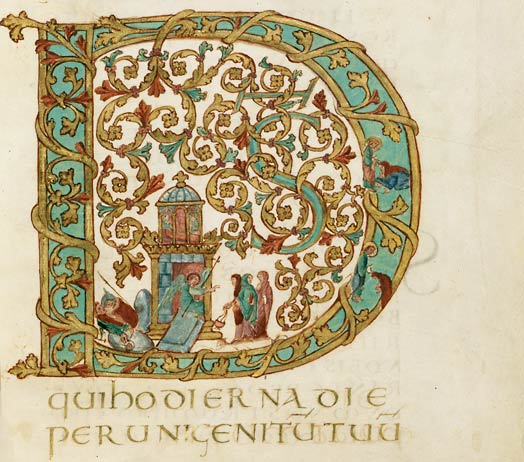 (860) 345- 8541 x205lramm@rsd17.org             World History IIescription: In this course we will be covering a wide span of history with many varying themes and an assortment of different contents.  In one semester we will be trying to cover information from the middle ages and the reigns of absolute rulers in Europe, to current events and a time period of greater global interdependence.  This amount of information, covering such a large time span, will hopefully give you a greater understanding of the complexity of history and the changing nature of our world.  This course will focus upon the global perspective and study how the history of the world becomes more and more interconnected as we get closer to modern times.  Many of the events that are covered in this course have had a large impact upon the world that we know today and have greatly helped shape current events. Overall we will be studying how the world has developed into the modern era that we live in. The following will be the units of study for this course:  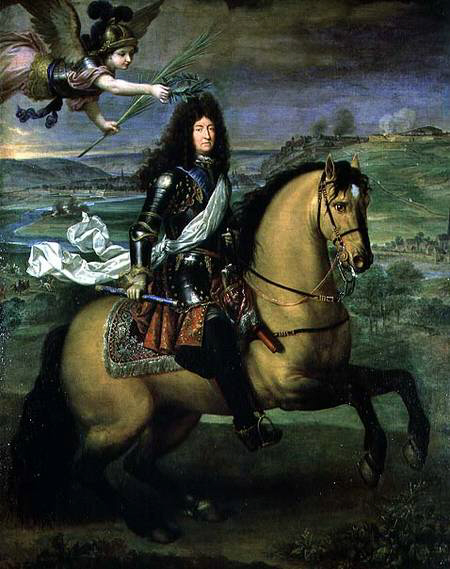 Unit 1: Middle Ages & The RenaissanceUnit 2: ExplorationUnit 3: AbsolutismUnit 4: Enlightenment & RevolutionUnit 5: Industrial RevolutionUnit 6: Nationalism & ImperialismUnit 7: The Great War & the Interwar YearsUnit 8: WW2 & The Cold WarGoals of the Course: 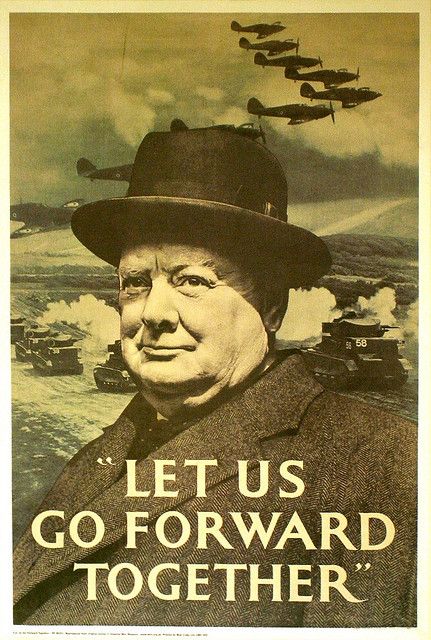 1. To develop and/ or improve critical thinking and analytical skills through research and argumentative writing activities. 2. Gain an understanding of the major themes of world history and make connections to current world events. 3. To appreciate the scale and complexity of the historical experience and develop a spirit of inquiry and appreciation of the historical method. 4. Continue to improve reading comprehension, organizational and study skills that are necessary for classes at HK and beyond.  Skills: In this class you will be developing your historical thinking skills by studying chronological thinking, historical comprehension, and historical analysis through various research projects that challenge you to examine various historical issues.  While looking at history you read, think about what you have read, and write about what you have read.  World History students will continue to develop their argumentative writing skills by completing document based writing assignments. All sophomore students will be taking the PSAT and in preparation for that exam the class will be completing assignments that are in line with the skills that the new SAT requires. In order to track student writing and SAT progress all students will create a class folder. This folder will remain in the classroom and will be used by students to gauge their progress and identify areas of strength and weakness concerning their skills. Grading Policy – Students will be graded on the following criteria: 20% Class Participation/ Classwork/ Homework40% Major Essays / Presentations40% Quizzes and TestsClass participation and classwork include assignments include activities such as class notes (which will be collected periodically), short writing activities, readings with comprehension questions, etc. Tests will be weighted more within the quizzes and tests category and are more comprehensive.  Quizzes are often based on homework assignments and class readings.  Your Final Grade is determined as follows: each quarter is 20% of your grade with the Mid-Term and Final combining for the last 20%. Mid-Term / Final: Each of these Tests will be 10% of your final grade for this course.  The Mid-Term will cover all the information in the first semester of the year and the Final will cover all of the information for the second semester.  Attendance – (Refer to the Student Handbook for the full attendance policy) Please be on time and prepared for class.  Tardiness will not be accepted and it is important not to miss class.Cheating and Honor Code – (Refer to the Student Handbook for full policy) Plagiarism is unacceptable and any violation of the honor code will be persecuted. Plagiarism is both the intentional and the unintentional use of another’s ideas, words, phrases, metaphors, and structures without giving proper credit. This makes plagiarism a question of fact not intent. To avoid plagiarism, make sure that you take careful notes during the writing/ research process and develop a habit of identifying (or citing) the authors/ sources that you are indebted to.Class Materials: The textbook that we will be using is World History.  This book does not need to be brought to class every day and can be kept at home or in your locker for use at school. I would encourage students to use the online textbook for homework (as it is considerably lighter than your textbook). You can log in to your online textbook at pearsonsuccessnet.com or from a link that can be found on the class website. An account has been created for this class that can be used by all students.  Please note that the account is case sensitive.	Username: Worldhistory2018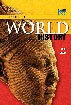 	Password: History1Quizlet - https://quizlet.com/class/3035111/A Quizlet page has been created for this class and you are encouraged to create a quizlet account and join the class to make use of the study materials. Quizlet includes sets of vocabulary that can be modified or added to, matching games, self-tests and flash cards that can be printed or used on the app. To join the class, enter the link above or search for the class World History 2 HKHS, or the member name of MsRamm. Class Webpage - http://lramm.rsd17.org/world-history-2.htmlA webpage has been created for the class that contains varied content including: a calendar of all of the homework assignments, study materials, argumentative essays, class activities, a list of unit objectives, and research materials.  We will routinely use this website in class and students will also be asked to check the site for homework.     World History 2HOMEWORK AND CLASSROOM POLICIESWelcome to World History!  Below you will find a list of classroom expectations and policies for this course. Rules of the Classroom – Treat others in the class as you would like to be treated and respect their ideas by listening and paying attention. Be prepared for class by bringing a writing utensil, your textbook, notebook, and any due homework or other assignments. Do NOT use cellular devices, or electronics unless asked to do so (these will be confiscated if they are being used inappropriately) Be on time to class and have a pass if you are going to be late.Food or drink will be allowed until it makes a mess, becomes a distraction or is left in class.Homework is due the day after it has been assigned.  If you have missed class your homework must be turned in the next time you are in class. Students can only receive partial credit for late work.If you are absent, get any assignments/notes from another student or talk with me directly. All homework assignments will be posted on my website as well.Plagiarism in any form will not be tolerated.Feel free to stop by during free time or after school to ask any questions about the class that you might have. Behavioral Agreement: a). Students will be verbally warned for minor transgressions of any classroom guidelines b). If student’s behavior does not change he or she will be assigned a ½ lunch detentionIf you are assigned a ½ lunch detention you must report to my room the next lunch period If you fail to come to the ½ lunch detention you will be given a full lunch detention for the next lunch periodIf you fail to come to the full lunch detention you will be referred to the office, you will be assigned an after school detention and your parents will be contacted.c). Any serious behavioral infractions will receive an after school detention, referral to the office and your parents will be contacted.If you have problems meeting class expectations please see me to discussIf you have any questions please feel free to either call at (860) 345-8541 x205 or email me at lramm@rsd17.org. (email is preferable). Please keep this syllabus in your class binder throughout the year. - - - - - - - - - - - - - - - - - - - - - - - - - - - - - - - - - - - - - - - - - - - - - - - - - - - - - - - - - - - - - - Student Accountability/Syllabus FormIn order to create a database of contact information and for me to ensure that both you and your child has read and understood the class guidelines, I am asking for each parent to email me or complete the form at the bottom of this page with a small amount of information. I would appreciate it you could please email me the following information at lramm@rsd17.org or return this form by September 8th. If you have any questions or concerns throughout the year, please feel free to email me.